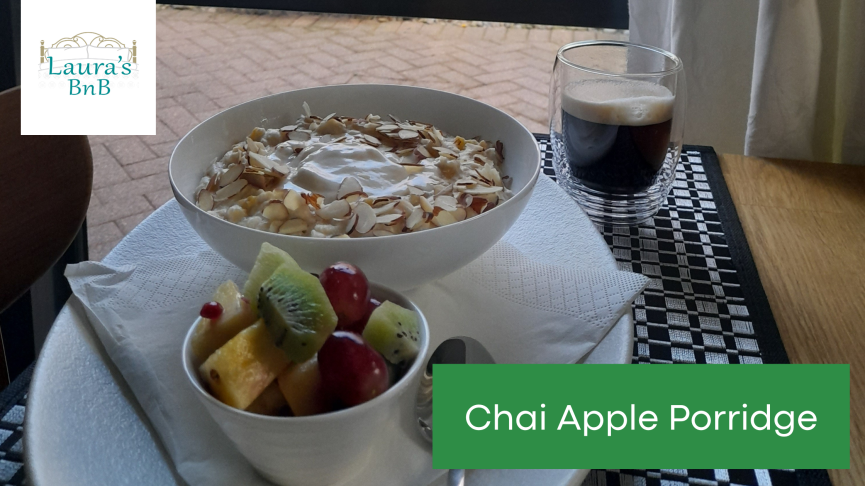 Chai Apple Porridge2 large or 3 medium servingsIngredients1 cup organic oats1 cup diced fresh apple skin on (stewed apple or apple sauce OK too)½ cup ground almonds1 heaped teaspoon Mon’s Flavours Chai Masala (or more if you like more spice)½ teaspoon French vanilla stevia liquid (or other sweetener of your choice)½ cup walnut pieces or slivered almonds (optional)For the toppingMon’s Chai HoneyGreek yoghurt MethodPop all the ingredients into a saucepan or bowl. Add enough milk of your choice (I like coconut milk) mix to make a slurry.Leave overnight in the fridge or kitchen bench.The oats will absorb the wet ingredients and the flavour will develop overnight.In the morning…Add more milk or water and cook porridge until desired thickness and serve with Greek yoghurt and a spoonful of Mon’s Chai Honey on top.Contact usLaura’s BnB - Pyes Pa, Tauranga+64 27 477 7701 - http://laurasbnb.co.nz - info@laurasbnb.co.nz 